БОЙОРОҠ                                                                                        РАСПОРЯЖЕНИЕ№    37                                                                                                         «01» июля  2022г.о создании приемочной комиссии для приемкипоставленных товаров (выполненных работ,оказанных услуг, результатов отдельного этапаисполнения контракта) при осуществлении закупок товаров(работ, услуг) для обеспечения государственных(муниципальных) нуждВ соответствии с ч. 6 ст. 94 Федерального закона от 05.04.2013 N 44-ФЗ «О контрактной системе в сфере закупок товаров, работ, услуг для обеспечения государственных и муниципальных нужд» (далее – Закон № 44-ФЗ) и в целях обеспечения приемки поставленных товаров (выполненных работ, оказанных услуг, результатов отдельного этапа исполнения контракта) при осуществлении закупок товаров (работ, услуг) для обеспечения государственных (муниципальных) нужд приказываю:    1. Создать приемочную комиссию в составе :    1) глава   администрации-И.А.Шаяхметов - председателя приемочной комиссии;    2) управляющий  делами – Хисматуллина  Гульзия  Хайрнасовна- члена приемочной комиссии;     3) специалист  1 кат.  Зарипова Эльвира Сулпановна  члена  приемочной комиссии;    4)   в случае необходимости в соответствии с ст.41. Закона №44-ФЗ заказчики вправе привлекать экспертов, экспертные организации в случаях, предусмотренных настоящим Федеральным законом.2. Контрактному управляющему обеспечить доведение положений настоящего приказа до членов приемочной комиссии.3. Контрактному управляющему и приемочной комиссии обеспечить приемку поставленного товара, выполненной работы (ее результатов), оказанной услуги, а также отдельных этапов поставки товара, выполнения работы, оказания услуги в порядке и в сроки, которые установлены контрактом.4. Контрактному управляющему оформить документы о приемке, которые подписываются всеми членами приемочной комиссии и утверждаются руководителем заказчика, либо поставщику (подрядчику, исполнителю) в те же сроки направлять в письменной форме мотивированный отказ от подписания такого документа.5. Для проверки предоставленных поставщиком (подрядчиком, исполнителем) результатов, предусмотренных контрактом, в части их соответствия условиям контракта контрактному управляющему организовать проведение экспертизы поставленного товара, выполненной работы, оказанной услуги и, в случае необходимости, привлекать экспертов, экспертные организацию. 6. Экспертизу результатов, предусмотренных контрактом, проводить своими силами или к ее проведению привлекать экспертов, экспертные организации на основании контрактов, заключенных в соответствии с Законом № 44-ФЗ.7. Приемочной комиссии в случае привлечения для проведения экспертизы экспертов, экспертных организаций при принятии решения о приемке или об отказе в приемке результатов отдельного этапа исполнения контракта либо поставленного товара, выполненной работы или оказанной услуги учитывать отраженные в заключении по результатам указанной экспертизы предложения экспертов, экспертных организаций, привлеченных для ее проведения. 8..Наделить приемочную комиссию правом не отказывать в приемке результатов отдельного этапа исполнения контракта либо поставленного товара, выполненной работы или оказанной услуги в случае выявления несоответствия этих результатов либо этих товара, работы, услуги условиям контракта, если выявленное несоответствие не препятствует приемке этих результатов либо этих товара, работы, услуги и устранено поставщиком, подрядчиком, исполнителем.  9. Лиц, осуществляющих приемку продукции по количеству, наделить правом удостоверять своей подписью только те факты, которые были установлены с их участием. Запись в акте данных, не установленных непосредственно участниками приемки, запрещается.За подписание акта о приемке продукции по количеству, содержащего не соответствующие действительности данные, лица, принимавшие участие в приемке продукции по количеству, несут установленную законом ответственность.10. Лицам, осуществляющим приемку продукции по качеству и комплектности, строго соблюдать правила приемки продукции и удостоверять своей подписью только те факты, которые были установлены с их участием. Запись в акте данных, не установленных непосредственно участниками приемки, запрещается.За подписание акта о приемке продукции по качеству и комплектности, содержащего не соответствующие действительности данные, лица, подписавшие такой акт, несут установленную законом ответственность.        11. Осуществлять замену членов приемочной комиссии только по решению главы Администрации (руководитель заказчика)12. Контроль    за    исполнением   настоящего   распоряжения оставляю за собой.13.  Распоряжение вступает в силу со дня его подписания.    "01"  июля  2022 г.Глава  администрации  СП Кузяновскийсельсовет   МР  Ишимбайский  район  РБ                                         И.А.Шаяхметов    М.П.    С приказом ознакомлены:    Глава   администрации  -  И.А.Шаяхметов._________________   Управделами  - Хисматуллина  Г.Х.          __________________   Специалист  1 кат. Зарипова  Э.С..             __________________Башкортостан Республикаhы Ишембай районы муниципаль районы Көҙән  ауыл советы ауыл биләмәhе хакимиәте 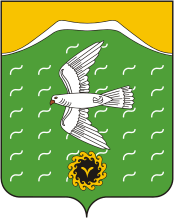        Администрация сельского поселения        Кузяновский сельсовет        муниципального района         Ишимбайский район        Республики БашкортостанСовет  урамы, 46,Көҙән  ауылы, Ишембай районы,          Башкортостан Республикаһы                  453234Тел.; 8(34794) 73-243, факс 73-200.Е-mail: kuzansp@rambler.ru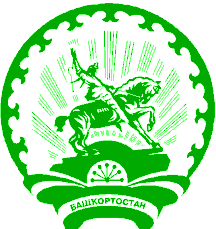        ул. Советская, 46,      с.Кузяново, Ишимбайский район,       Республика Башкортостан      453234      Тел.; 8(34794) 73-243, факс 73-200.       Е-mail: kuzansp@rambler.ru